Effects of Algal Extracellular Polymeric Substances on the Formation of Filamentous Manganese Oxide Particles in the near-Bottom Layer of Lake BiwaSeiko Furuta 1,2, Hisato Ikegaya 3, Megumu Fujibayashi 4, Hideki Hashimoto 5, Shiro Suzuki 6, Kunihiro Okano 2, Satoshi Ichise 1 and Naoyuki Miyata 2,*1	Lake Biwa Environmental Research Institute, Ohtsu 520-0022, Japan; furuta-3@ex.bw.dream.jp (S.F.); ichise_home0115@kxf.biglobe.ne.jp (S.I.)2	Department of Biological Environment, Akita Prefectural University, Akita 010-0195, Japan; k_okano@akita-pu.ac.jp3	Department of Biology, Kobe University, Kobe 657-0013, Japan; ikegaya16@people.kobe-u.ac.jp4  Faculty of Engineering, Kyushu University, Fukuoka 819-0395, Japan; m.fujibayashi@civil.kyushu-u.ac.jp5  Department of Applied Chemistry, Kogakuin University, Tokyo 192-0015, Japan; hideki-h@cc.kogakuin.ac.jp6  Faculty of Applied Biological Sciences, Gifu University, Gifu 501-1193, Japan; suzuki.shiro.n5s@f.gifu-u.ac.jp*	Correspondence: nmiyata@akita-pu.ac.jp; Tel.: +8118 872 1660Table S1. Composition of CT medium [27]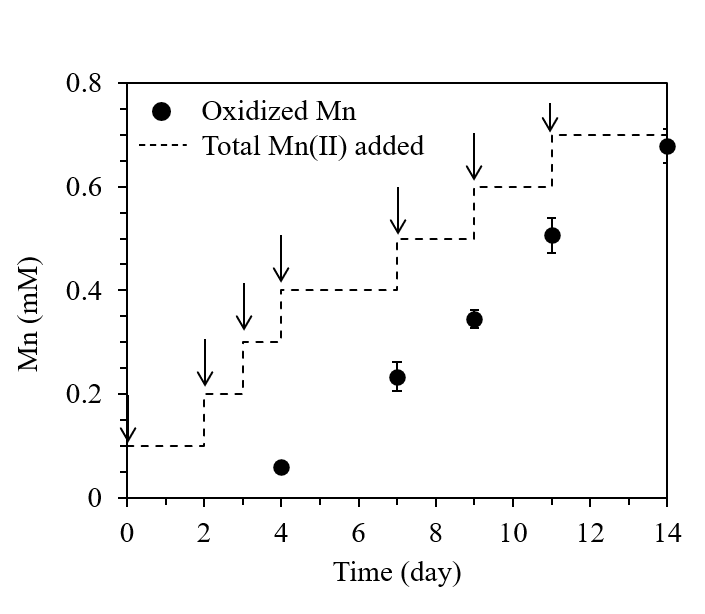 Figure S1. Mn(II) oxidation by Bosea sp. BIWAKO-01 in agar-containing cultures. Mn(II) ions were added at a concentration of 0.1 mM at the time indicated by the arrow. Data from triplicate cultures are represented as means  SD.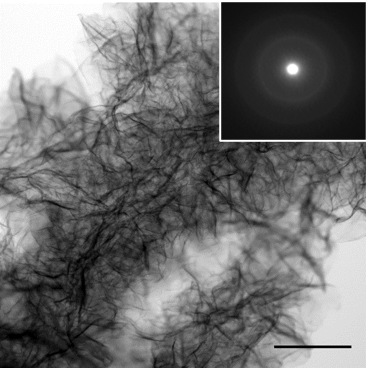 Figure S2. TEM image of filamentous Mn oxide particle collected at a depth of 90 m at the study site of Lake Biwa. The high magnification image shows that the filaments consist of sheet-type structure. Bar: 500 nm. Inset, SAED pattern obtained for the sheet-type structure with d values of 0.253 and 0.148 nm.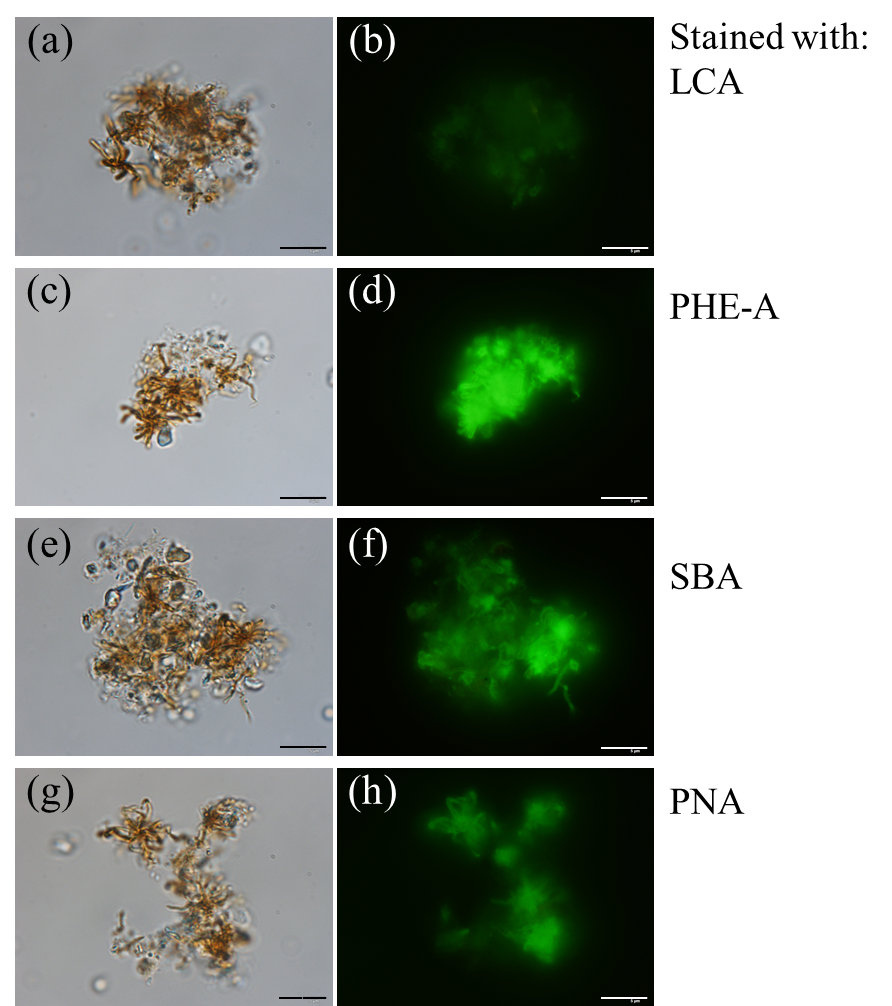 Figure S3. Differential interference contrast and epifluorescence images of aggregates collected at a depth of 90 m at the study site of Lake Biwa. The aggregates were stained with fluorescein-conjugated LCA (a, b), PHA-E (c, d), SBA (e, f), and PNA (g, h). Bar: 10 m.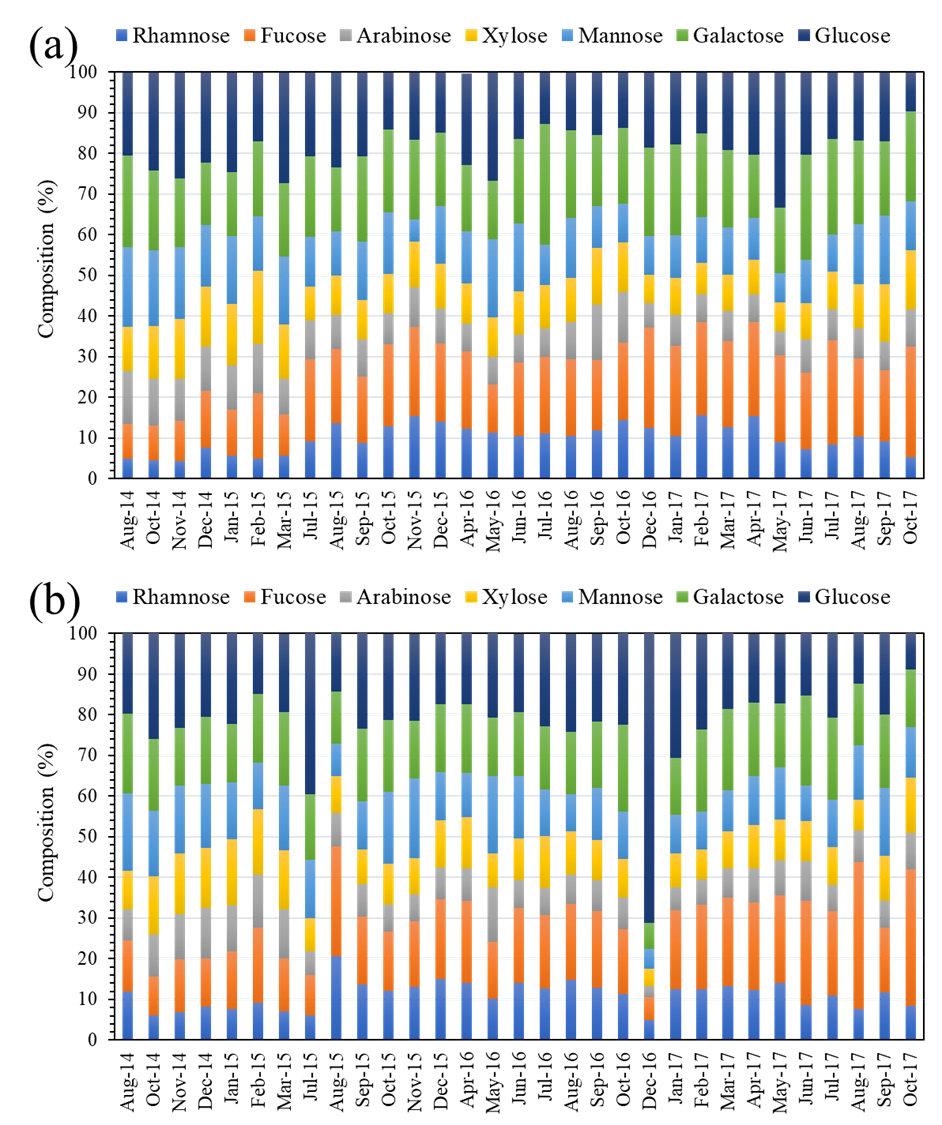 Figure S4. Neutral monosaccharides detected in the total polysaccharides collected from the lake waters at 0.5 m (a) and 90 m (b) during 2014-2017.Concentration (L-1)Ca(NO3)24H2O15 mgKNO310 mgMgSO47H2O4 mgDisodium β-glycerophosphate5 mgThiamin hydrochloride1 gCyanocobalamin0.01 gBiotin0.01 gTAPS10 mgPIV metal salts soln.*0.3 mL*This solution contained (per liter) 19.6 mg of FeCl36H2O, 3.6 mg of MnCl24H2O, 2.2 mg of ZnCl27H2O, 0.4 mg of CoCl26H2O, 0.25 mg of Na2MoO42H2O, and 100 mg of Na2EDTA2H2O (pH 8.2).*This solution contained (per liter) 19.6 mg of FeCl36H2O, 3.6 mg of MnCl24H2O, 2.2 mg of ZnCl27H2O, 0.4 mg of CoCl26H2O, 0.25 mg of Na2MoO42H2O, and 100 mg of Na2EDTA2H2O (pH 8.2).